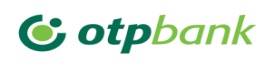 Заява про приєднання до Договору про обслуговування рахунку у цінних паперах (публічний)Керуючись статтею 634 Цивільного кодексу України, шляхом подання цієї Заяви про приєднання до Договору про обслуговування рахунку у цінних паперах (публічний) (надалі – Заява), Депонент приєднується до встановлених АКЦІОНЕРНИМ ТОВАРИСТВОМ «ОТП БАНК» АКЦІОНЕРНЕ ТОВАРИСТВО «ОТП БАНК», (надалі - Депозитарна установа) умов Договору про обслуговування рахунку у цінних паперах (публічний), розміщених на офіційному веб-сайті  Депозитарної установи www.otpbank.com.ua (надалі - Сайт).Депонент засвідчує, що він ознайомився з умовами Договору про обслуговування рахунку у цінних паперах (публічний) (надалі – Договір), з внутрішніми документами Депозитарної установи, Тарифами, розміщеними на офіційному веб-сайті Депозитарної установи www.otpbank.com.ua, погоджується з ними та зобов’язується їх виконувати.   Підписанням Заяви, Депонент підтверджує те, що: 1. Я, Власник персональних даних (фізична(і) особа(и), що підписала(и) Заяву і зазначена(і) в його преамбулі та реквізитах сторін договору), повідомлений про мету обробки Депозитарною установою моїх персональних даних (будь-яка інформація про Власника персональних даних, в тому числі, однак не виключно, інформація щодо прізвища, імені, по батькові, інформації, яка зазначена в паспорті (або в іншому документі, що посвідчує особу), реєстраційного номеру облікової картки платника податків, громадянства, місця проживання або перебування, місця роботи, посади, номерів контактних телефонів/факсів, адреси електронної пошти, тощо, надалі – «Персональні дані»), а саме: 1.1. здійснення Депозитарною установою своєї фінансово-господарської діяльності, пропонування та/або надання повного кола послуг Депозитарною установою та/або третіми особами (будь-які особи з якими Депозитарна установа перебуває в договірних відносинах, а також члени Групи ОТП (надалі - "Треті особи"), у тому числі шляхом здійснення прямих контактів із суб’єктом персональних даних за допомогою засобів зв’язку;1.2. надання Третіми особами послуг Депозитарній установі для виконання нею своїх функцій та/або для виконання укладених Депозитарною установою з Третіми особами договорів, у т.ч. про відступлення права вимоги;1.3. захисту Депозитарною установою своїх прав та інтересів, у т.ч. передача даних фінансовим установам (ураховуючи, але не виключно, страховим та факторинговим компаніям);1.4. здійснення Депозитарною установою прав та виконання обов’язків за іншими відносинами між Депозитарною установою та Депонентом/Керуючим/Власником/ками персональних даних/Іншим(и) власником/ками персональних даних.2. Підписанням даної Заяви, Власник персональних даних надає Депозитарній установі свою однозначну згоду на передачу (поширення), у т.ч. транскордонну, Депозитарною установою Персональних даних Третім особам, зміну, знищення Персональних даних або обмеження доступу до них відповідно до вимог Закону України «Про захист персональних даних» від 01.06.2010 року (надалі – «Закон») та без необхідності надання Власнику персональних даних письмового повідомлення про здійснення зазначених дій.3. Підписанням даної Заяви, Власник персональних даних підтверджує, що він письмово повідомлений про володільця Персональних даних, про склад та зміст зібраних Персональних даних, про права, передбачені Законом, про мету збору їх Персональних даних та осіб, яким передаються його Персональні дані. 4. Підписанням цієї Заяви, Депонент підтверджує наявність згоди фізичних осіб, чиї Персональні дані передаються/можуть передаватися Депозитарній установі від імені Депонента та/або для надання послуг Депоненту (Інші власники персональних даних),  на передачу Депозитарній установі та обробку Депозитарною установою Персональних даних цих осіб, із метою зазначеною в п.п.1.1.-1.4. цієї Заяви, а також факт ознайомлення цих осіб з їх правами, передбаченими Законом, метою обробки Депозитарною установою Персональних даних, інформацією щодо осіб, яким  передаються Персональні дані.. Застереження: Термін «обробка персональних даних» визначається чинним законодавством, зокрема Законом.5. Підписанням цієї Заяви, Депонент: - надає Депозитарній установі згоду на здійснення договірного списання та розкриття інформації з обмеженим доступом у порядку, визначеного Договором; - підтверджує, що перед укладенням Договору Депозитарна установа надала Депоненту в повному об’ємі інформацію, зазначену в ч. 2 ст. 12 Закону України «Про фінансові послуги та державне регулювання ринків фінансових послуг», в тому числі шляхом надання Депоненту доступу до такої інформації на Сайті; - підтверджує отримання примірника Договору, Тарифів у дату укладення Заяви. ;  - підтверджує, що  всі інші умови, зокрема права і обов’язки, відповідальність Депозитарної установи та Депонента, в тому числі умови, що визначені ч. 1 ст. 6 Закону України «Про фінансові послуги та державне регулювання ринків фінансових послуг», визначені у Договорі; - підтверджує, що Депозитарною установою повідомлено про зобов’язання Депонента сплачувати податки з оподатковуваного доходу за Договором у відповідності до вимог Податкового кодексу України. 6. Я, Депонент, зобов’язуюсь самостійно включати суму доходів, які не підлягають оподаткуванню під час їх нарахування чи виплати, але не є звільненими від оподаткування, до загального річного оподатковуваного доходу та подавати річну декларацію з такого податку (згідно з пп. 168.1.3. Податкового кодексу України).Депонент (фізична особа):Паспортні дані (серія, номер, ким та коли виданий):  Реєстраційний номер облікової картки платника податків: Місце проживання (реєстрація):Контактна інформація (тел./факс, e-mail): дата(прізвище, ім'я, по-батькові Депонента/ уповноваженого представника Депонента)(прізвище, ім'я, по-батькові Депонента/ уповноваженого представника Депонента)(прізвище, ім'я, по-батькові Депонента/ уповноваженого представника Депонента)(прізвище, ім'я, по-батькові Депонента/ уповноваженого представника Депонента)(прізвище, ім'я, по-батькові Депонента/ уповноваженого представника Депонента)(прізвище, ім'я, по-батькові Депонента/ уповноваженого представника Депонента)(прізвище, ім'я, по-батькові Депонента/ уповноваженого представника Депонента)(підпис)ВІДМІТКИ ДЕПОЗИТАРНОЇ УСТАНОВИВІДМІТКИ ДЕПОЗИТАРНОЇ УСТАНОВИВІДМІТКИ ДЕПОЗИТАРНОЇ УСТАНОВИВІДМІТКИ ДЕПОЗИТАРНОЇ УСТАНОВИВІДМІТКИ ДЕПОЗИТАРНОЇ УСТАНОВИВІДМІТКИ ДЕПОЗИТАРНОЇ УСТАНОВИВІДМІТКИ ДЕПОЗИТАРНОЇ УСТАНОВИВІДМІТКИ ДЕПОЗИТАРНОЇ УСТАНОВИВІДМІТКИ ДЕПОЗИТАРНОЇ УСТАНОВИПравильність і достовірність даних мною перевірено, ідентифікацію Депонента проведено у відповідності до законодавства України.Правильність і достовірність даних мною перевірено, ідентифікацію Депонента проведено у відповідності до законодавства України.Правильність і достовірність даних мною перевірено, ідентифікацію Депонента проведено у відповідності до законодавства України.Правильність і достовірність даних мною перевірено, ідентифікацію Депонента проведено у відповідності до законодавства України.Правильність і достовірність даних мною перевірено, ідентифікацію Депонента проведено у відповідності до законодавства України.Правильність і достовірність даних мною перевірено, ідентифікацію Депонента проведено у відповідності до законодавства України.Правильність і достовірність даних мною перевірено, ідентифікацію Депонента проведено у відповідності до законодавства України.Правильність і достовірність даних мною перевірено, ідентифікацію Депонента проведено у відповідності до законодавства України.Правильність і достовірність даних мною перевірено, ідентифікацію Депонента проведено у відповідності до законодавства України.300137-______________300137-______________Реєстраційний номер ЗаявиРеєстраційний номер ЗаявиДатадепозитарний код рахунку в цінних паперахдепозитарний код рахунку в цінних паперах(прізвище, ім'я, по-батькові фахівця Депозитарної установи)(прізвище, ім'я, по-батькові фахівця Депозитарної установи)(прізвище, ім'я, по-батькові фахівця Депозитарної установи)(прізвище, ім'я, по-батькові фахівця Депозитарної установи)(підпис)(підпис)(прізвище, ім'я, по-батькові фахівця Депозитарної установи)(прізвище, ім'я, по-батькові фахівця Депозитарної установи)(прізвище, ім'я, по-батькові фахівця Депозитарної установи)(прізвище, ім'я, по-батькові фахівця Депозитарної установи)(прізвище, ім'я, по-батькові фахівця Депозитарної установи)(підпис)(підпис)(підпис)